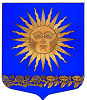 Глава Местной администрациивнутригородского муниципального образования города федерального значения Санкт-Петербурга поселок СолнечноеПОСТАНОВЛЕНИЕ21 октября 2022 г.	  	       	№20      	    		 пос. Солнечное«Об утверждении документов, предоставляемых одновременно с проектом бюджета и о внесении проекта бюджета внутригородского муниципального образования города федерального значения Санкт-Петербурга поселок Солнечное на 2023 год   и на плановый период 2024 и 2025 годов на рассмотрение Муниципальным советом внутригородского муниципального образования города федерального значения Санкт-Петербурга поселок Солнечное»Руководствуясь Бюджетным  кодексом Российской Федерации, Уставом муниципального образования, Положением о бюджетном процессе во внутригородском муниципальном  образовании Санкт-Петербурга поселок СолнечноеПостановляю:Утвердить Основные направления бюджетной и налоговой политики внутригородского муниципального образования города федерального значения Санкт-Петербурга поселок Солнечное на 2023 год и на плановый период 2024 и 2025 годов, согласно Приложению 1.Одобрить прогноз социально-экономического развития внутригородского муниципального образования города федерального значения Санкт-Петербурга поселок Солнечное на 2023 год и на плановый период 2024 и 2025 годов, согласно Приложению 2.Утвердить муниципальные программы на 2023 год и плановый период 2024 и 2025 годов, согласно Приложению 3.Утвердить бюджетный прогноз на долгосрочный период внутригородского муниципального образования города федерального значения Санкт-Петербурга поселок Солнечное до 2028 года согласно Приложению 4.Одобрить проект решения о бюджете внутригородского муниципального образования города федерального значения Санкт-Петербурга поселок Солнечное на 2023 год и на плановый период 2024 и 2025 годов, далее проект решения.Направить  проект решения на рассмотрение Муниципальным советом внутригородского муниципального образования города федерального значения Санкт-Петербурга поселок Солнечное согласно Приложению 5. Направить  одновременно с проектом решения,  следующие документы и материалы:Основные направления бюджетной и налоговой политики внутригородского муниципального образования города федерального значения Санкт-Петербурга поселок Солнечное на 2023 год и плановый период 2024 и 2025 годов;Предварительные итоги социально-экономического развития внутригородского муниципального образования города федерального значения Санкт-Петербурга поселок Солнечное за истекший период текущего финансового года и ожидаемые итоги социально-экономического развития за текущий финансовый год;Прогноз социально-экономического развития внутригородского  муниципального образования города федерального значения Санкт-Петербурга поселок Солнечное на 2023 год и плановый период 2024 и 2025 годов;Бюджетный прогноз на долгосрочный период внутригородского муниципального образования города федерального значения Санкт-Петербурга поселок Солнечное до 2028 года;Оценка ожидаемого исполнения бюджета внутригородского муниципального образования города федерального значения Санкт-Петербурга поселок Солнечное на текущий 2022 год и оценка ожидаемого исполнения бюджета внутригородского муниципального образования города федерального значения Санкт-Петербурга поселок Солнечное на 2023 год и на плановый период 2024 и 2025 годов;Пояснительная записка к проекту бюджета внутригородского муниципального образования города федерального значения Санкт-Петербурга поселок Солнечное на 2023 год и плановый период 2024 и 2025 годов;Реестр источников доходов бюджета внутригородского муниципального образования города федерального значения Санкт-Петербурга поселок Солнечное на 2023 год и плановый период 2024 и 2025 годов.Контроль  за исполнением настоящего Постановления оставляю за собой.Настоящее Постановление вступает в силу  со дня его издания.Глава местной администрации						В. А. Барашкова 